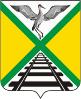 СОВЕТ МУНИЦИПАЛЬНОГО РАЙОНА«ЗАБАЙКАЛЬСКИЙ РАЙОН»РЕШЕНИЕп.г.т. Забайкальск  26 апреля  2013 года                                                                            № 50Об утверждении структуры Контрольно-ревизионной комиссии муниципального района «Забайкальский район» Забайкальского краяНа основании Федерального закона от 7 февраля 2011года № 6-ФЗ "Об общих принципах организации и деятельности контрольно-счетных органов субъектов Российской Федерации и муниципальных образований", в соответствии с пунктом 4.3. Положения о Контрольно-ревизионной комиссии муниципального района "Забайкальский район" Забайкальского края, утвержденного решением Совета муниципального района "Забайкальский район" от 5 апреля 2013 года № 46,  Совет муниципального района "Забайкальский район" решил:
    1. Утвердить структуру Контрольно-ревизионной комиссии муниципального района «Забайкальский район» Забайкальского края в количестве  2 штатных единиц согласно приложению.   2. Опубликовать официально настоящее решение в официальном вестнике «Забайкальское обозрение».Глава муниципального района «Забайкальский район»                                                       С.К.ВасильевПриложение к решению Совета муниципального района "Забайкальский район"от 26 апреля  2013 года № 50 СТРУКТУРАКонтрольно – ревизионной комиссии муниципального района «Забайкальский район»Забайкальского края ДолжностьКоличество штатных единицПредседатель1Инспектор1Всего2